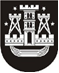 KLAIPĖDOS MIESTO SAVIVALDYBĖS TARYBASPRENDIMASDĖL darbo sutarties su JANINA GRIGIENE nutraukimo2019 m. gruodžio 19 d. Nr. T2-357KlaipėdaVadovaudamasi Lietuvos Respublikos vietos savivaldos įstatymo 16 straipsnio 2 dalies 21 punktu, Lietuvos Respublikos darbo kodekso 55 straipsnio, 127 straipsnio 6 dalies nuostatomis ir atsižvelgdama į Klaipėdos Prano Mašioto progimnazijos direktorės Janinos Grigienės 2019-12-10 prašymą Nr. R1-8460, Klaipėdos miesto savivaldybės taryba nusprendžia:Nutraukti 2019 m. gruodžio 30 d. 2001 m. kovo 5 d. Darbo sutartį Nr. 403, sudarytą su Janina Grigiene, Klaipėdos Prano Mašioto progimnazijos direktore, ir ne vėliau kaip paskutinę darbo dieną išmokėti visą iki atleidimo dienos priklausantį darbo užmokestį ir piniginę kompensaciją už nepanaudotas kasmetines atostogas.Šis sprendimas gali būti skundžiamas per vieną mėnesį nuo sužinojimo apie teisių pažeidimą darbo ginčų komisijai Lietuvos Respublikos darbo kodekso nustatyta tvarka.Savivaldybės merasVytautas Grubliauskas